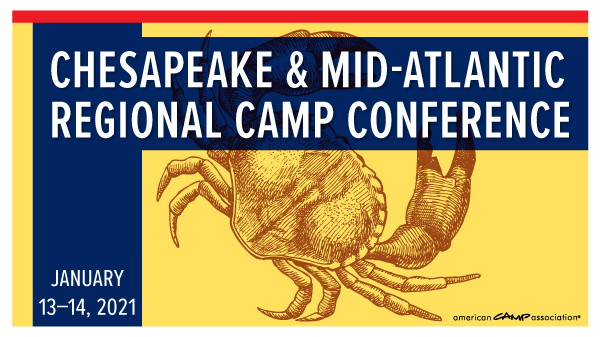 EligibilityApplicants must either be a member of ACA or Complete the FREE One Year MemberEach applicant is eligible to receive:Funds toward registration fees for the virtual conference – up to 100% of the conference fee.Application & Awarding timeline:Applications will be processed in the order received.Personal/Contact InformationName 													Camp/ Company Name 												Not Currently EmployedIf currently a student, current school					 Major 					Address 													City						  State 			 Zip 					Cell Phone 					 Email 								Are you an ACA member?	YES	NO	ACA Member # 							If no, are you a staff member at an ACA Accredited Camp?	YES	NOCamp and Director’s Name 					 Your Position 					How much financial aid are you requesting?______Full Conference Registration OR you are willing and able to contribute $_________. How did you become aware of this professional development opportunity?What do you hope to gain by attending this conference/training/opportunity?Your Signature_____________________________________________ Date________________________